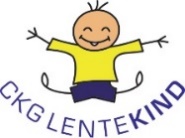 VRIJWILLIGERSFORMULIERMet dit formulier kunt u zich aanmelden als kandidaat vrijwilliger. 
Bij ontvangst van het formulier zullen wij uw aanmelding verwerken en vervolgens contact met u opnemen. CONTACTGEGEVENSERVARING EN OPLEIDINGHOBBY’S EN INTERESSESMOTIVATIEBESCHIKBAARHEIDENGAGEMENTOVERIGE INFOVoornaam: Achternaam: Straat:Huisnummer/bus: Postcode: Woonplaats: Telefoonnummer:E-mailadres: Geboortedatum:(Voormalig) beroep: Opleiding(en): Vrijwilligerservaring of andere relevante ervaring: Hobby’s:Interesses: Ik ken CKG Lentekind langs deze weg:  Ik wil vrijwilliger zijn bij CKG Lentekind om de volgende reden(en): Ik denk hierbij aan volgende taak/taken: Ik ben doorgaans beschikbaar: (graag aanduiden wat past, met vermelding van concrete dagen)
Ik ben doorgaans beschikbaar: (graag aanduiden wat past, met vermelding van concrete dagen)
Doordeweeks overdag op: Doordeweeks ’s avonds op: In het weekend op: Anders: Ik engageer me: voor activiteiten met één kind:steeds hetzelfde kindtelkens een ander kindnaargelang de nodenvoorkeur van 0 – 6 jaarvoorkeur van 6 – 12 jaargeen voorkeur voor leeftijdvoor het ondersteunen van activiteiten in groep (uitstappen, buitenspeeldag in Lentekind, …)om te ondersteunen op praktisch vlak: vervoer, onderhoud, grime, huiswerkbegeleiding, … Ik engageer me: Voor een langere periodeVoor een bepaald projectEénmalig of occasioneelWij denken hierbij aan een frequentie van: Eén keer per weekEén keer per twee wekenEén keer per maand
SchoolvakantiesWat ik zeker nog wil meegeven: 